Comportements et stratégies : préparer un plan d’épargneComportements et stratégies : préparer un plan d’épargneComportements et stratégies : préparer un plan d’épargneComportements et stratégies : préparer un plan d’épargneEn préparant un plan d’épargne, l’élève encercle des dates au hasard, place la mauvaise pièce de monnaie ou billet sur le calendrier, ou ne met pas la même montant sur chaque date.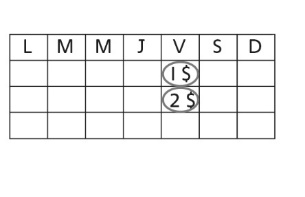 L’élève prépare un plan d’épargne, mais ne tient pas compte des souhaits et des besoins.« Je vais acheter tous 
les articles ! »L’élève prépare un plan d’épargne, mais a besoin d’appui pour le réviser.« Je n’ai pas assez d’argent. Que faire ? »L’élève réussit à préparer un plan d’épargne et a assez d’argent pour acheter tous les articles choisis.Observations et documentationObservations et documentationObservations et documentationObservations et documentationComportements et stratégies : additionner et soustraire des montants d’argentComportements et stratégies : additionner et soustraire des montants d’argentComportements et stratégies : additionner et soustraire des montants d’argentComportements et stratégies : additionner et soustraire des montants d’argentL’élève encercle des dates, mais n’additionne pas des quantités pour trouver le total de ses économies.« Comment est-ce que je trouve combien j’ai économisé ? »L’élève choisit des articles pour la fête, mais n’additionne pas des quantités pour trouver le coût total.« 5 $, 3 $, 2 $ »« Comment est-ce que je trouve le total ? »L’élève additionne des quantités, mais ne soustrait pas des quantités pour trouver ce qu’il lui reste.« Comment est-ce que je trouve ce qu’il me reste ? »L’élève réussit à additionner et 
à soustraire des quantités de manière souple.Observations et documentationObservations et documentationObservations et documentationObservations et documentation